An Roinn Forbartha Tuaithe agus PobailCiste Tacaíochta Pobail 2023faoingClár Feabhsúcháin Pobail2022TreoirlínteLéigh na treoirlínte seo a leanas go cúramach sula líonfaidh tú isteach an fhoirm iarratais.RéamhráCuireann an Ciste Tacaíochta Pobail (CSF) maoiniú ar fáil chun tacú le grúpaí pobail ar fud na hÉireann.Déanann an Roinn Forbartha Tuaithe agus Pobail (an Roinn) maoiniú ar an CSF agus bíonn sé á riaradh ag na Coistí Forbartha Pobail Áitiúla (LCDCanna) i ngach limistéar de chuid na nÚdarás Áitiúil.  Cuireann an Roinn maoiniú ar fáil do gach ceantar atá ina chuid den Údarás Áitiúil (ÚÁ) agus ina dhiaidh sin déanann na LCDCanna an maoiniú seo a riaradh go háitiúil d’fhonn a chinntiú go mbíonn an maoiniú dírithe san áit cheart chun gur féidir aghaidh a thabhairt ar an míbhuntáiste sna ceantair is mó atá ina ghátar.Tá sé tábhachtach a thabhairt faoi deara go ndéanann gníomhaireachtaí agus ranna eile infheistíocht i gceantair atá faoi mhíbhuntáiste freisin. Oibreoidh an CSF ar bhealach comhlántach chun luach a chur le scéimeanna agus le cláir tosaigh eile atá á n-oibriú sna pobail. Cabhróidh an Ciste Tacaíochta Pobail le grúpaí, go háirithe i gceantair faoi mhíbhuntáiste lecostais reatha nach mbaineann le pá, amhail costais fuinnimh (costais leictreachais, táillí bruscair, táillí téimh) nó costais oibriúcháin eile nach mbaineann le pá m.sh. costais cíosa/léasa, billí árachais.Beidh grúpaí in ann an maoiniú a úsáid freisin chun deisiúchán agus obair feabhsúcháin riachtanach a dhéanamh ar a gcuid áiseanna, trealamh a ceannach m.sh. boird agus cathaoireacha, uirlisí agus comharthaíocht, ríomhairí glúine agus printéirí, lomairí faiche, ceannbhrait agus trealamh traenála srl. Cabhróidh an maoiniú seo le pobail, le grúpaí pobail agus le coistí, ionas go mbeidh ar a gcumas leanúint orthu ag cur seirbhísí tábhachtacha ar fáil do na daoine ina gceantar féin, agus mar chuid den phróiseas neartófar an spiorad a cheanglaíonn pobail le chéile.Tá sé molta ag an Roinn go gcuirfeadh na LCDCanna maoiniú 30% ar leataobh ar mhaithe le deontais bheaga €1,000 nó níos lú a chur ar fáil. Má chuirtear maoiniú ar leataobh ag an leibhéal seo beidh níos mó den dream nach bhfuil mórán acmhainní acu in ann méid áirithe maoinithe a fháil. Is féidir leis an gclár tionscadail ar scála níos mó a mhaoiniú nó codán díobh a mhaoiniú chun aghaidh a thabhairt ar an míbhuntáiste.  Is féidir iarratais a chur chuig an LCDC ábhartha faoi an 10 Feabhra 2023.2. Cé atá i dteideal iarratas a dhéanamh?Is féidir le haon ghrúpa pobail neamhbhrabúis nó aon grúpa deonach iarratas a dhéanamh.Níl eagraíochtaí tráchtála ná daoine aonair i dteideal maoiniú a fháil.3. Cad iad na tionscadail atá incháilithe le haghaidh maoinithe?3a. Cad iad na costais atá incháilithe le haghaidh maoinithe?Seo a leanas liosta de thionscadal a d'fhéadfadh maoiniú a fháil faoin gclár, ach ní liosta iomlán é:ionaid phobail a fhorbairt nó a athchóiriú clubanna nó áiseanna don óige a fhorbairtáiseanna spóirt /áiseanna áineasa a fhorbairt feabhas a chur ar pháirceanna baile agus ar limistéir agus ar spásanna coiteanntrealamh CCTVfeabhas a chur ar an réimse poiblíslacht a chur ar shráideanna spásanna spraoi /spásanna áineasa a fhorbairttionscadail a bhaineann le héifeachtúlacht fuinnimhtrealamh a cheannachoiriúnú nó ceannach trealamh a bhí de dhíth mar gheall ar COVID-19cothabháil ar fhoirgnimh costais fuinnimh (costais leictreachais, táillí bruscair, táillí téimh)costais oibriúcháin (e.g. costas cíosa/léasa atá ann cheana féin, billí árachais)cothabháil ar láithreán gréasáinglanadhtáillí iniúchta & CuntasaíochtaChun monatóireacht agus rialachas cuí a chinntiú, tá an Roinn ag rá go bhfuil costais fuinnimh/costais oibriúcháin/costais reatha a tabhaíodh sa tréimhse idir an 1 Aibhreán 2022 agus an 31 Márta 2023 incháilithe. Spriocghrúpaí Tá an maoiniú seo dírithe ar thacaíocht a chur ar fáil do phobail atá faoi mhíbhuntáiste, mar a aithnítear iad sa LECP.3b. Cad iad na rudaí nach bhfuil incháilithe le haghaidh maoinithe? Níl an caiteachas seo a leanas incháilithe le haghaidh maoinithe:Aon tionscadal nach bhfuil ag teacht le héiteas an Chláir Costais a bhaineann le fostaíochtTáillí dlíTáillí bainistíochta tionscadailTailte nó foirgnimh a cheannachStaidéir féidearthachtaOibríochtaí príobháideacha nó tráchtálaCostais atá á n-íoc as ag maoinitheoir nó ag roinn eile4.  Riachtanais an ChláirBaineann na coinníollacha seo a leanas le gach tionscadal. Ag brath ar an gcineál  tionscadail atá i gceist (agus an grúpa atá i gceist), d'fhéadfadh go mbeadh tuilleadh riachtanais le comhlíonadh. Pléifidh an LCDC/LA é seo leat, má éiríonn le d'iarratas.Ceanglais Chánach Ní gá go mbeadh an grúpa/an eagraíocht atá ag déanamh an iarratais chláraithe chun críocha cánach.Caithfidh aon ghrúpa/eagraíocht a dhéanann iarratas agus atá cláraithe chun críocha cánach a bheith comhlíontach ó thaobh cánach de.  I gcomhréir le nósanna imeachta imréitigh cánach athbhreithnithe, a tháinig i bhfeidhm i mí Eanáir 2016, ní mór an Uimhir Rochtana Imréitigh Cánach agus an uimhir Thagartha Cánach a chur isteach chun críocha deimhnithe. Toilithe Reachtúla - Ní mór d'iarratasóirí a chinntiú go mbíonn gach cead nó toiliú  reachtúil atá ag teastáil faighte sula gcuirtear tús le haon oibreacha. Áirítear leis sin cead pleanála, ach níl sé teoranta dó sin amháin.Árachas - Féadfaidh an LCDC fianaise scríofa ar pholasaí árachais bailí a iarraidh, nuair is ábhartha, agus athbhreithniú á dhéanamh ar na hiarratas.Aitheantas ar mhaoiniú  - Mar gheall ar a laghad maoinithe atá i gceist le cuid de na deontais seo, ní bheadh sé éifeachtach ó thaobh costais de a iarraidh go dtabharfaí aitheantas ar an gcomharthaíocht don Roinn, an Údarás Áitiúil nó an LCDC. Is leor aitheantas a thabhairt ar bhealaí oiriúnacha eile e.g. ar shuíomh gréasáin, hardáin meán sóisialta an ghrúpa/na heagraíochta. Sa chás go ndéantar comharthaíocht a fhorbairt ba chóir go mbeadh aitheantas tugtha air seo don chúnamh a bhí faighte ón Roinn.Maoiniú meaitseála-  Ní riachtanas é seo faoin gclár seo.5.  Critéir roghnúcháin Déanfaidh an LCDC meastóireacht ar na hiarratais d’fhonn a chinntiú go bhfuil siad incháilithe agus go bhfuil siad dírithe ar aghaidh a thabhairt ar an míbhuntáiste, mar a aithnítear é ina LECP. Caithfidh na tionscadail a bheith ag teacht le héiteas an chláir, is é sin maoiniú a chur ar fáil do phobail ar fud na hÉireann chun feabhas a chur ar áiseanna i gceantair faoi mhíbhuntáiste.  Is féidir breithiúnas a thabhairt ar thionscadail ó thaobh an chaoi:a dtacaíonn siad le grúpaí agus le clubanna áitiúla, a bhíonn ag freastal ar a bpobail.	a ndéanann siad infheistíocht chun cur leis an úsáid a bhaintear as an áis nó é a leathnú amach, mar shampla, chuig grúpaí deonacha agus ghrúpaí pobail; a laghdaíonn siad na costais reatha a bhíonn le híoc ar an áis gach bliain;a mbíonn tionchar dearfach acu ar an gcomhshaol, mar shampla, nach mbeadh an oiread céanna fuinnimh á úsáid. a léiríonn siad comhoibriú leis an údarás áitiúil nó le comhlachtaí ábhartha eile sa dobharcheantar;a gcuidíonn siad le mórtas áite a chruthú laistigh den phobal, lena n-áirítear feabhas a chur ar an timpeallacht tógtha;a dtugann siad aghaidh ar fhadhbanna sláinte agus sábháilteachta; agus/nó,ndéanann siad infheistíocht sa teicneolaíocht a mbeidh fáil uirthi ag daoine aonair agus ag pobail atá faoi míbhuntáiste.D’fhéadfaí breithiúnas a thabhairt ar thionscadail freisin faoi chritéir bhreise a bheadh ábhartha, dar leis an LCDC, chun luach breise an tionscadail nó ghné de thionscadal a aithint a thabharfadh aghaidh mar is cuí ar aidhmeanna an chláir i ngach limistéar atá á riaradh ag an Údarás Áitiúil. 6.   Rialachas Corparáideach 6a. Monatóireacht: Beidh ar dheonaithe cloí leis an gcaighdeán trédhearcachta agus cuntasachta is airde mar atá tugtha le fios i gCiorclán Caiteachais Phoiblí agus Athchóirithe na Roinne Caiteachais Phoiblí 13/2014 - Bainistiú agus Cuntasacht ar Dheontais ó Státchistí http://circulars.gov.ie/pdf/circular/per/2014/13.pdfIs é an prionsabal foriomlán ná gur cheart trédhearcacht agus freagracht a bheith i gceist ó thaobh bainistíocht a dhéanamh ar chistí poiblí, de réir an gheilleagair, na héifeachtúlachta agus na héifeachtachta. Tugtar le fios sa chiorclán, mar shampla, nár cheart do lucht faighte deontais sócmhainní atá maoinithe go poiblí a thabhairt uathu gan cead a fháil roimh ré.6b. An Cód Rialachais d'eagraíochtaí Pobail agus DeonachaTá an Roinn ag moladh do chomhlachtaí a fhaigheann maoiniú glacadh leis an gCód Rialachais, an Cód Cleachtais um Dhea-Rialachas ar Eagraíochtaí Pobail, Deonacha agus Carthanais, rud a chabhróidh le hardchaighdeán a bhaint amach i ngach réimse den obair. Iarrann an Cód Rialachais ar eagraíochtaí aontú go n-oibreoidh siad agus iad ag cloí le prionsabail thábhachtacha, d'fhonn a n-eagraíocht a reáchtáil ar bhealach níos éifeachtaí i réimsí amhail ceannaireacht, trédhearcacht agus freagracht agus mar a bhaineann le bheith ionraic ina n-iompar. Tá tuilleadh eolais faoin gCód le fáil ag www.governancecode.ie 7. Nósanna imeachta maidir le Faofa Déanfar athbhreithniú agus measúnú ar gach iarratas ar mhaoiniú a bheidh faighte faoin gclár seo ag gach LCDC, d’fhonn a chinntiú go dtagann sé leis an bPlean Áitiúil Eacnamaíochta agus Pobail (LECP).Agus cinneadh á ghlacadh maidir le leithdháileadh deiridh an mhaoinithe ar thionscadail, féadfaidh an LCDC roinnt gnéithe eile a chur san áireamh, lena n-áirítear cothromaíocht ó thaobh na tíreolaíochta de agus an fonn atá ann maoiniú a thabhairt do thionscadail éagsúla chomh maith leis an leibhéal míbhuntáiste a bhaineann leis an gceantar ina bhfuil an áis lonnaithe (nó ina ndéanfar freastal uirthi), i gcomparáid le ceantair eile. Nuair a bheidh cinneadh glactha gheobhaidh gach tionscadal a bheidh faofa, faoi réir foirmiúlachtaí dlíthiúla agus ceanglais eile a bheith curtha i gcrích, tairiscint i bprionsabal ar chúnamh deontais. Beidh sé seo faoi réir chomhlíonadh na gcoinníollacha ábhartha agus faoi réir go nglacfaidh an t-iarratasóir go sásúil leis an tairiscint sin. Forchoimeádtar an ceart an maoiniú a athshannadh do thionscadal eile atá faofa, mura gcomhlíontar gach riachtanas laistigh de thréimhse réasúnta.  Forchoimeádann an Roinn agus/nó an tÚdarás Áitiúil an ceart iniúchadh ar chaiteachas  nó cigireachtaí a dhéanamh ó am go ham.  8. GinearáltaMaidir leis an eolas atá curtha ar fáil sa doiciméad seo tá sé i gceist go dtabharfadh sé tuiscint do na hiarratasóirí ar an bpróiseas trína ndéantar iarratais ar mhaoiniú a mheas agus a fhaomhadh agus níltear ag maíomh gur léirmhíniú dlíthiúil atá ann. An tAcht um Shaoráil Faisnéise 2014Faoin Acht um Shaoráil Faisnéise 2014, féadfar sonraí atá in iarratais agus i ndoiciméid tacaíochta a thabhairt do thríú páirtithe, má iarrtar iad. Má tá eolas i d'iarratas atá íogair nó rúnda, cuir ar ár súile dúinn é le do thoil agus tabhair míniú ar an gcúis nár cheart é a nochtadh. Má fhaightear iarratas faoin reachtaíocht go scaoilfí faisnéis atá íogair, rachfar i gcomhairle leat sula ndéanfar cinneadh an scaoilfear nó nach scaoilfear an t-eolas. Mar sin féin, murar cuireadh in iúl go raibh eolas ar leith íogair, d'fhéadfaí é a nochtadh gan dul i gcomhairle leat.  Cuairt ar an LáthairFéadfaidh an Roinn, an tÚdarás Áitiúil nó an LCDC cuairt a thabhairt ar láthair gan réamhfhógra a bheith tugtha, d’fhonn a dhearbhú go bhfuil téarmaí agus coinníollacha an Chláir á gcomhlíonadh.Is féidir tuilleadh eolais a iarraidhForchoimeádann an LCDC an ceart tuilleadh eolas a iarraidh, má gá, d'fhonn d'iarratas a mheas. Úsáid faisnéiseBainfear úsáid as an eolas a bheidh curtha ar fáil ar an bhfoirm chun an próiseas deontais a mheas agus a riaradh, agus chun cuidiú le hiniúchadh ar áiseanna agus aon chuairteanna a thabharfaí ar láithreáin. Agus meastóireacht á dhéanamh ar na hiarratais a bhíonn faighte d’fhéadfadh go n-iarrfadh an LCDC comhairle ó ghníomhaireachtaí eile agus go rachaidís i gcomhairle leo, agus d’fhéadfaí eolas faoi thionscadail atá á meas a nochtadh do na saineolaithe agus do na gníomhaireachtaí sin. Eile Faoin gclár tá sé i gceist go ndéanfaí 30% den mhaoiniú a leithdháiltear ar gach limistéar de chuid na nÚdarás Áitiúil a chur i leataobh le haghaidh deontais €1,000 nó níos lú. I gcás deontais atá le caitheamh ar chostais reatha agus nó chun uasghrádú a dhéanamh ar áiseanna, beidh ar na grúpaí atá ag lorg an mhaoinithe a fhéindheimhniú nach bhfuil an maoiniú acu chun tabhairt faoi na costais, gan an cúnamh deontais, nó mar mhalairt air sin, go dtabharfaidh siad, le cabhair an deontais, faoi thionscadal níos mó nach mbeadh ar a gcumas íoc astu murach an deontas.Más le haghaidh gné amháin de thionscadal atá an maoiniú á lorg, beidh ar an iarratasóir fianaise i scríbhinn a sholáthar ag léiriú go bhfuil iarmhéid an mhaoinithe ar fáil don ghné áirithe den tionscadal atá i gceist.Níl aon teorainn le líon na n-iarratas ar thionscadail éagsúla a cheadaítear d’aon eagraíocht a chur isteach. Mar sin féin, ba cheart go mbeadh a fhios ag iarratasóirí go nglacfaidh an LCDC cur chuige cothromais/cothroime chun a chinntiú go mbeidh an maoiniú dáilithe go cóir. Is ón Státchiste a thagann 100% de mhaoiniú an chláir. Tá cead ag iarratasóirí maoiniú eile/maoiniú meaitseála a ghiaráil do thionscadail, cé nach riachtanas é i gcás an chláir nua seo. Má tá an Clár seo á úsáid chun tionscadal a chomhmhaoiniú, tá an té atá ag lorg an deontais freagrach as a chinntiú nach dtagann sé sin salach ar rialacha na scéime/an chláir eile. Cinntigh le do thoil go rachaidh tú i gcomhairle, ina leith seo, leis na riarthóirí nó leis an gcomhlacht atá freagrach as aon scéim nó aon clár eile a mhaoiniú.Ní íocfar CBL ach amháin sa chás go bhfuil sé san áireamh i méid an iarratais.  Ní ghlacfar le haon iarratais eile ar íocaíochtaí ná ar aisíocaíochtaí CBL.9. Conas Iarratas a DhéanamhAn Fhoirm IarrataisTá an fhoirm iarratais mionsonraithe agus tá sí deartha d’fhonn a chinntiú go mbeidh fáil ar an eolas a theastaíonn chun na tograí ar fad a mheas go cruinn agus go cothrom. Cinntigh le do thoil go líonfaidh tú isteach an fhoirm iarratais seo ina hiomláine agus go gcuirfidh tú aon cháipéisí a theastaíonn chun tacú le d’iarratas isteach in éineacht leis an iarratas. Ní mheasfar a bheith incháilithe ach na tionscadail sin a chomhlíonann na critéir thuasluaite. TABHAIR FAOI DEARA NACH nDÉANFAR IARRATAIS ATÁ NEAMHIOMLÁN NÓ IARRATAIS ATÁ DÉANACH A MHEAS.Caitear go han-dáiríre le hiarratais ina mbíonn eolas bréagach nó eolas míthreorach ag aon céim den phróiseas. Féadfar iniúchadh a dhéanamh ar aon eagraíocht nach gcomhlíonann téarmaí agus coinníollacha an Chláir, d’fhéadfadh a ndeontas a bheith tarraingthe siar, iallach a bheith orthu deontas iomlán nó cuid de dheontas a aisíoc agus/nó cosc a bheith orthu aon iarratais a dhéanamh ar feadh tréimhse áirithe.  Cuirfear aon sárú tromchúiseach ar théarmaí agus ar choinníollacha an Chláir in iúl don Gharda Síochána.Ba cheart iarratais a chur ar aghaidh chuig:Meath LCDC, 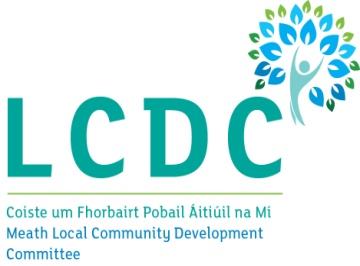 Community Section, Buvinda House,Dublin Road, Navan, Co. Meath C15 Y291communitygrants@meathcoco.ie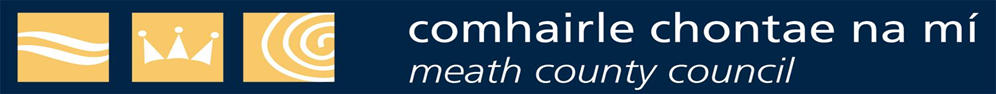 Tabhair faoi deara le do thoil:De ghnáth, bíonn níos mó iarratais ar chúnamh ann ná mar a bhíonn de mhaoiniú ar fáil agus dá bhrí sin tá sé tábhachtach go mbeadh an próiseas meastóireachta dian.  Is é cuspóir an phróisis seo a chinntiú, agus gach gné curtha san áireamh, go dtagann na tionscadail is fearr chun cinn agus go bhfaigheann siad tacaíocht. Is polasaí de chuid na Roinne é a chinntiú go gcaitear go cothrom agus go neamhchlaonta le gach iarratas.D'fhéadfadh go mbeadh an maoiniú a bheadh á thairiscint níos lú ná an méid a bhí á lorg ag an iarratasóir. Ba chóir d'iarratasóirí a thuiscint go bhféadfadh go ndéanfaí ró-éileamh ar an gClár. Dá bhrí sin, i gcúinsí den chineál sin, b'fhéidir nach n-éireodh le gach iarratas a chomhlíon na coinníollacha, nó b’fhéidir go dtabharfaí méid níos lú dóibh. Agus tograí a bhíonn faighte á meas, d’fhéadfadh sé go n-iarrfadh an LCDC comhairle ó ghníomhaireachtaí eile agus go rachadh sé i gcomhairle leo, agus go mbeadh eolas faoi thionscadail atá á meas á nochtadh do na saineolaithe agus do na gníomhaireachtaí sin. 